ΕΝΤΥΠΟ ΟΙΚΟΝΟΜΙΚΗΣ ΠΡΟΣΦΟΡΑΣΠροσφέρω τα ανωτέρω είδη έναντι συνολικού ποσού: .………………………………………….…………………………………………………………………………….……………………………………..……………………………………………………………………………………………....................................................................................................................(αναγράφετε συνολικό ποσό συμπεριλαμβανομένου του Φ.Π.Α. ολογράφως)Μαραθώνας ….. / ….. / 2020	                                        Ο Προσφέρων                          [Σφραγίδα Επιχείρησης, Υπογραφή Νόμιμου Εκπροσώπου]Μαραθώνας …./…./2020ΠΕΡΙΓΡΑΦΗ ΤΙΜΗ ΠΟΣΟΤΗΤΑΣΥΝΟΛΟ25  ΤΖΟΚΕΙευρώ/τμχ       25100 ΓΙΛΕΚΑ ΑΝΑΚΛ.ευρώ/τμχ     10012  ΦΟΥΤΕΡευρώ/τμχ       1212  ΠΑΝΤΕΛΟΝΙΑ ευρώ/τμχ        12 25  ΜΠΟΥΦΑΝ ΑΝ.ευρώ/τμχ       255  ΜΠΟΥΦΑΝ ΑΔΙΑΒευρώ/τμ          5 ΣύνολοΦΠΑ  24% ΤΕΛΙΚΟ 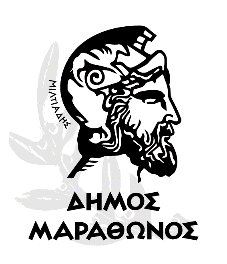 